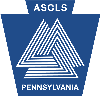 American Society for Clinical Laboratory Science-PAWinter Board MeetingFebruary 13, 2011Present: Michele E. Lachance, Bill Hunt, Scott Aikey, Katie Franz, Sharon Strauss, Mary Beth Miele, Barbara Snyderman, Nancy Konopka, Mary Gourley, Sandy Neiman, Jerry Hunter, Laura Merritt1.     Call to order – The meeting was called to order at 4:05 pm.2.     Introductions – the members introduced themselves3.     MinutesMOTION #1: Made by: Franz, Seconded by: NeimanI move that the ASCLS-PA Board of Directors approve the minutes of the ASCLS-PA Board meeting dated 11/7/10.Motion passed.Secretary Scott Aikey read two email motions into the minutes:Email Motion #1:  Made by Aikey, Seconded by StraussI move that the ASCLS-PA Board of Directors support the Erie continuing education day on April 28, 2011 in the amount of $500.  Be it noted:  The meeting cannot be marketed as a Northwest Chapter of ASCLS-PA sponsored event, but should include the sponsorship of ASCLS-PA.Motion Passed.Email Motion #2:  Made by Strauss, Seconded by NegleyI move that the ASCLS discontinue the use of the P.O. Box.Motion Passed.4.     Treasurer's Report- Sharon Strauss presented the yearend report dated 1/31/11. A CD will be coming due at the end of April; the Board will need to decide at the Spring meeting what to do with that money.MOTION #2:  Made by: Miele, Seconded by: HuntI move that the ASCLS-PA Board of Directors accept the yearend Treasurer’s report dated 1/31/11 and file for audit.Motion passed.MOTION #3:  Made by: Neiman, Seconded by: MieleI move that the ASCLS-PA Board of Directors accept the yearend Scholarship & Award Fund Treasurer’s report dated 1/31/11 and file for audit.Motion passed.5.     President’s Report:  The President gave a verbal report which includeda.      Assisting the Spring Meeting planning committeeb.     Assisting with the Student Review Sessionc.      Submitting State and National Awardsd.     Contacting new memberse.      Concentrating on Communication among the Board Members6.     Region II Update – Barbara Snyderman, Region II Director gave a verbal report which included:a.      ASCLS has now contracted with Smith Bucklin as a Management firm; our ASCLS employees are now employees of Smith Bucklin, but they still work for ASCLS.b.     There will not be a student paper competition at the Regional level this year.7.     Committee Reportsa.      Awards – Mary Gourley presented her report.MOTION #4:  Made by: Miele, Seconded by: AikeyI move that the ASCLS-PA Board of Directors discontinue the use of formal engraved plaques in lieu of certificates for all awards except for the Dolbey Award.  Be it Noted: Recommend using plaques where certificates can be inserted.Motion Passed.b.     Bylaws – The new Bylaws, adding a New Professional members as a delegate to the ASCLS House of Delegates, has been submitted to ASCLS.  Informational – no action at this timec.      Career Recruitment – no reportd.     Continuing Education Assistanceship – no reporte.      Education scientific assembly – no reportf.       Federal/State Gov’t Liaison – no reportg.     File custodian – nothing to reporth.     Finance committee – nothing to reporti.        Leadership Development – The deadline for the next National Leadership Academy is 3/31/10.  Katie will assist Eric Evans in applying.j.       Membership development – Eric is working with ASCLS MRC to develop Moderator statements for recruitment purposes at State spring meetings.  k.      Newsletter – no report; the January newsletter was not published.l.        PAC – no reportm.   PACE – 70 CE sessions where given in 2010 – all sessions where on CE Organizern.     Student Activities – June 4th in Harrisburg is the student review dayo.     Webmaster – Sharon gave a verbal report, which included: updating files as needed; posted spring meeting info on web.8.     Chapter Reportsa.      Delaware Valley – minutes from the last meeting were submittedb.     Northwest - report received; They have 3 members interested in reactivating the chapter; There will be a Con Ed meeting on 4/28 – 5 speakers including a keynote in Erie9.     Old businessa.      Wilkes-Barre Meeting Update– The evaluations received from attendees and speakers were all good; we are good to go for another meeting at another time in that location if we wish. b.     Harrisburg Meeting – Discussion included the following:1)     Awards will be held at lunchtime2)     The Board meeting/HOD will include a light dinner3)     There will be Membership/PAC table4)     There will be a Virtual Job Fair 5)     LCD/laptops – Sharon and Mary Beth Miele will bring laptops/projectors6)     Bag Sponsor – Mary Beth Miele to contact Quest7)     Vendors will exhibit in the same area near the breakfast and the meeting rooms8)     Mary Beth Miele will be the contact for the meeting hotel going forward9)     The registration rates will as was published in the proposed program10. New business        a.      Northwest Chapter:The Northwest Chapter submitted sample bylaws – They will be sent to the State bylaws committee to review.  Then the Board would approve followed by the House.11.  Announcementsa.      CLEC – 2/17-2/21b.     Leg Day – 3/21-3/22c.      NMLW – 4/24-4/30d.     Erie Seminar – 4/2812.   Adjournment     MOTION 5: Made by: Hunt, Seconded by: AikeyI move that the ASCLS-PA Board of Directors adjourn at 5:45 pm.Motion passed.Submitted byScott Aikey, Secretary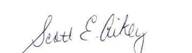 